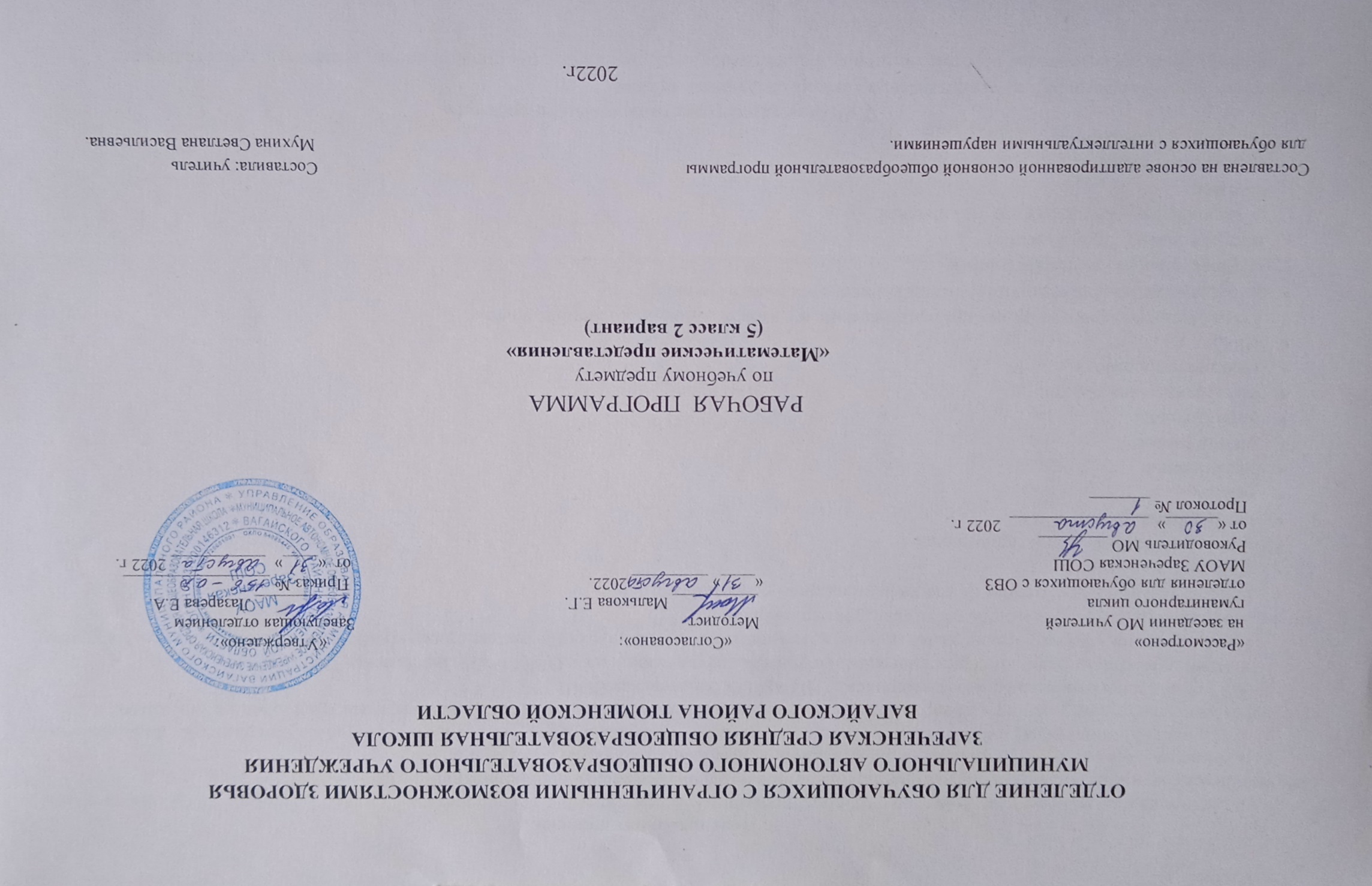 1. Пояснительная записка.Адаптированная рабочая программа по учебному предмету «Математические представления» 5 класс 2 вариант ФГОС образования обучающихся с интеллектуальными нарушениями разработана на основании следующих нормативно – правовых документов:1. Федеральный закон «Об образовании в Российской Федерации» от 29.12.2012 № 273-ФЗ.2. Приказ Министерства образования и науки Российской Федерации от 19.12.2014 № 1599 «Об утверждении федерального государственного образовательного стандарта образования обучающихся с умственной отсталостью (интеллектуальными нарушениями)».3. Учебный план отделения для обучающихся с ОВЗ МАОУ Зареченская СОШ.4. Адаптированная образовательная программа отделения для обучающихся с ОВЗ МАОУ Зареченская СОШ.Цель обучения - формирование элементарных математических представлений и умения применять их в повседневной жизни. На уроках математических представлений используются следующие методы:объяснительно-иллюстративный или информационно-рецептивный;репродуктивный;частично-поисковый или эвристический;исследовательский;беседа;наблюдение;работа с книгой;упражнение;самостоятельная работа;практическая работа;ИКТ.Методы распределяются на методы преподавания и соответствующие им методы учения:информационно-обобщающий (учитель) / исполнительский (ученик);объяснительный / репродуктивныйинструктивный / практическийобъяснительно-побуждающий / поисковый.Формы: предметный урок;индивидуальная работа.2. Общая характеристика учебного предмета.Учебный предмет «Математический представления» ставит следующие задачи:сформировать представления о форме, величине; количественные(до числовые), пространственные, временные представления;сформировать представления о количестве, числе, знакомство с цифрами, составом числа в доступных ребенку пределах, счет, решение простых арифметических задач с опорой на наглядность; сформировать способность пользоваться математическими знаниями; при решении соответствующих возрасту житейских задач.Учебный курс математики предусматривает следующую структуру:количественные представления; представления о форме; представления о величине; пространственные представления;временные представления.3. Описание места учебного предмета в учебном плане.Предмет «Математические представления» входит в предметную область «Математика» обязательной частью учебного плана в соответствии с ФГОС для обучающихся с умственной отсталостью и изучается на всех этапах обучения. На изучение данного учебного предмета в 5 классе по индивидуальной программе отводится 2 часа в неделю, 68 часов в год.4. Личностные и предметные результаты освоения учебного предмета.Предметные результаты обучения.выделять существенные, общие и отличительные свойства предметов;определять положение предметов на плоскости;делать простейшие обобщения, сравнивать, классифицировать на наглядном материале;усвоить представления о временах года, о частях суток, порядке их следования; о смене дней: вчера, сегодня, завтра;образовывать, читать и записывать числа первого десятка;считать в прямом и обратном порядке по единице; сравнивать группы предметов;решать примеры в одно действие на сложение и вычитание с помощью счётного и дидактического материала;выполнять арифметические действия;образовывать, читать и записывать числа первого десятка;иметь представления о днях недели, знать соотношение 1 неделя -7 дней;уметь пользоваться чертежными инструментами.Личностные результатысоциально-эмоциональное участие в процессе общения и совместной деятельности;освоение доступных социальных ролей, развитие мотивов учебной деятельности и формирование личностного смысла учения;развитие навыков сотрудничества с взрослыми и сверстниками в разных социальных ситуациях, умения не создавать конфликтов и находить выходы из спорных ситуаций;формирование установки на безопасный, здоровый образ жизни, наличие мотивации к труду, работе на результат, бережному отношению к материальным и духовным ценностям.5. Содержание учебного предмета.Примерная программа построена на основе следующих разделов: «Количественные представления», «Представления о форме», «Представления о величине», «Пространственные представления», «Временные представления».Представление о форме.Геометрическое тело: шар.Геометрическое тело: куб.Геометрическое тело: призма.Геометрическое тело: брус.Количественные представления.Преобразование множеств (увеличение, уменьшение, уравнивание множеств).Узнавание цифр. Соотнесение количества предметов с числом.Знание отрезка числового ряда 1 – 3 (1 – 5, 1 – 10, 0 – 10).Определение места числа (от 0 до 9) в числовом ряду.Счет в прямой (обратной) последовательности.Состав числа 2. Сложение и вычитание в пределах 2.Состав числа 3.  Сложение и вычитание в пределах 3.Состав числа 4. Сложение и вычитание в пределах 4.Состав числа 5. Сложение и вычитание в пределах 5.Состав числа 6. Сложение и вычитание в пределах 6. Состав числа 7. Сложение и вычитание в пределах 7.Состав числа 8. Сложение и вычитание в пределах 8.Состав числа 9. Сложение и вычитание в пределах 9.Состав числа 10. Сложение и вычитание в пределах 10.Представления о величине.Сравнение двух предметов по величине способом приложения (приставления), «на глаз», наложения.Составление упорядоченного ряда по убыванию (по возрастанию).Различение предметов по толщине. Сравнение предметов по толщине.Различение предметов по глубине. Сравнение предметов по глубине.Измерение с помощью мерки.Узнавание линейки (шкалы делений), ее назначение.Измерение длины отрезков, длины (высоты) предметов линейкой.Временные представления.Порядок следования частей суток.Последовательность дней недели.Смена дней: вчера, сегодня, завтра.Соотнесение деятельности с временным промежутком: сейчас, потом, вчера, сегодня, завтра, на следующий день, позавчера, послезавтра, давно, недавно.Порядок следования сезонов в году.Последовательность месяцев в году.Пространственные представления.Определение месторасположения предметов в пространстве: близко (около, рядом, здесь), далеко (там), сверху (вверху), снизу (внизу), впереди, сзади, справа, слева, на, в, внутри, перед, за, над, под, напротив, между, в середине, в центре.Составление предмета (изображения) из нескольких частей.Определение отношения порядка следования: первый, последний, крайний, перед, после, за, следующий за, следом, между. Определение, месторасположения предметов в ряду.Составление предмета (изображения) из нескольких частей6. Календарно – тематическое планирование.7. Описание материально-технического обеспечения образовательной деятельности.Предметные картинки в соответствии с тематикой заданий, ноутбук, слова-термины, набор геометрических фигур и тел, числовой ряд от 1 до 10, счётные палочки, счёты, веер с цифрами, линейка, плакаты: «Состав чисел первого десятка», «Геометрические фигуры».№  Тема урокаКол-во часовДата проведения.Дата проведения.№  Тема урокаКол-во часовПланФакт1Геометрическое тело: шар.12Геометрическое тело: шар.13Геометрическое тело: куб.14Геометрическое тело: куб.15Геометрическое тело: призма.16Геометрическое тело: призма.17Геометрическое тело: брус.18Геометрическое тело: брус.19Преобразование множеств (увеличение, уменьшение, уравнивание множеств).110Преобразование множеств (увеличение, уменьшение, уравнивание множеств).111Узнавание цифр. Соотнесение количества предметов с числом.112Узнавание цифр. Соотнесение количества предметов с числом.113Знание отрезка числового ряда 1 – 3 (1 – 5, 1 – 10, 0 – 10).114Знание отрезка числового ряда 1 – 3 (1 – 5, 1 – 10, 0 – 10).115Определение места числа (от 0 до 9) в числовом ряду.116Определение места числа (от 0 до 9) в числовом ряду.117Счет в прямой (обратной) последовательности.118Счет в прямой (обратной) последовательности.119Состав числа 2.Сложение и вычитание в пределах 2.120Состав числа 2.Сложение и вычитание в пределах 2.121Состав числа 3.  Сложение и вычитание в пределах 3122Состав числа 3.  Сложение и вычитание в пределах 3123Состав числа 4. Сложение и вычитание в пределах 4124Состав числа 4. Сложение и вычитание в пределах 4125Состав числа 5. Сложение и вычитание в пределах 5.126Состав числа 5. Сложение и вычитание в пределах 5.127Состав числа 6.Сложение и вычитание в пределах 6. 128Состав числа 6.Сложение и вычитание в пределах 6.129Состав числа 7. Сложение и вычитание в пределах 7.130Состав числа 7. Сложение и вычитание в пределах 7.131Состав числа 8. Сложение и вычитание в пределах 8.132Состав числа 8. Сложение и вычитание в пределах 8.133Состав числа 9. Сложение и вычитание в пределах 9.134Состав числа 9. Сложение и вычитание в пределах 9.135Состав числа 10. Сложение и вычитание в пределах 10.136Состав числа 10. Сложение и вычитание в пределах 10.137Сравнение двух предметов по величине способом приложения (приставления), «на глаз», наложения138Сравнение двух предметов по величине способом приложения (приставления), «на глаз», наложения139Составление упорядоченного ряда по убыванию (по возрастанию).140Составление упорядоченного ряда по убыванию (по возрастанию).141Различение предметов по толщине. Сравнение предметов по толщине.142Различение предметов по толщине. Сравнение предметов по толщине.143Различение предметов по глубине. Сравнение предметов по глубине.144Различение предметов по глубине. Сравнение предметов по глубине.145Измерение с помощью мерки.146Измерение с помощью мерки.147Узнавание линейки (шкалы делений), ее назначение.148Узнавание линейки (шкалы делений), ее назначение.149Измерение длины отрезков, длины (высоты) предметов линейкой.150Измерение длины отрезков, длины (высоты) предметов линейкой.151Порядок следования частей суток.152Порядок следования частей суток.153Последовательность дней недели.154Последовательность дней недели.155Смена дней: вчера, сегодня, завтра.156Соотнесение деятельности с временным промежутком.157Порядок следования сезонов в году.158Последовательность месяцев в году.259Определение месторасположения предметов в пространстве.160Составление предмета (изображения) из нескольких  частей.161Определение отношения порядка следования.162Определение, месторасположения предметов в ряду.163Составление предмета (изображения) из нескольких частей164Геометрические тела.165Сложение и вычитание чисел в пределах 10.166Последовательность месяцев в году.167Последовательность месяцев в году.168Определение отношения порядка следования1